EXPERIENTIAL EDUCATION FACULTY OF SOCIAL SCIENCES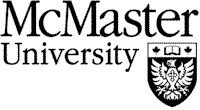 Kenneth Taylor Hall, Room 129 Hamilton, Ontario L8S 4M4Fax: 905.525.2787As per Section 42(b) of the Freedom of Information and Protection of Privacy Act (FIPPA), I authorize Experiential Education, Faculty of Social Sciences, McMaster University, to disclose during the academic year in which this form was signed and/or while I am enrolled as a Social Sciences student any and/or all relevant information related to my internship and/or student placement and/or awards (including applications and any attachments submitted) to any and/or all potential or current employers and/or placement agencies, and/or applicant reviewers as necessary to manage internships, placements and awards in compliance with the University’s policies, procedures, and academic requirements.I acknowledge that I must advise Experiential Education, Faculty of Social Sciences, McMaster University, in writing, should I wish to revoke this consent for any reason.  Refusing or revoking consent for disclosure of information may result ineligibility for internship and/or other placement or award opportunities./July 2020Student’s Name (please print)Student ID NumberStudent’s SignatureDateWitness’s SignatureDate